Более 800 курян зарегистрировалинедвижимость в других регионах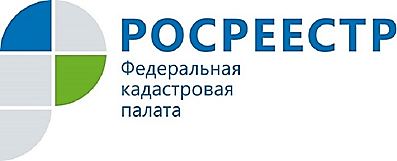 В 2017 году услугой по регистрации недвижимости по экстерриториальному принципу воспользовались более 800 курян. Чаще всего курянерегистрировали недвижимость, находящуюся в Белгородской, Орловской и Тульской областях. За 12 месяцев 2017 года специалистами Кадастровой палаты по Курской области было принято 812 заявлений на кадастровый учет и регистрацию прав (в виде единой процедуры или отдельно) по экстерриториальному принципу.Экстерриториальный принцип предоставляет заявителям возможность обращаться в Росреестр в любом регионе России, независимо от места нахождения объекта недвижимости, на который регистрируется право, сокращаются временные и финансовые затраты граждан и представителей бизнеса.География совершения сделок разнообразна, куряне регистрировали недвижимость в 46 регионах Российской Федерации: Рязанской, Брянской, Тверской, Томской, Смоленской, Нижегородской областях, Москве и Московской области, Республике Крым, Краснодарском крае, Санкт-Петербурге и Ленинградской области и в других регионах. Жители других регионов по такому принципу могут оформить права собственности на объекты недвижимости, расположенные на территории Курской области. Регистрация проводится на основании электронных документов, созданных органом регистрации по месту приема от заявителя документов в бумажном виде.Прием заявлений на кадастровый учет и (или) государственную регистрацию по экстерриториальному принципу осуществляется по адресу: г. Курск, проезд Сергеева, д. 10.В целях экономии времени заявителей в указанном офисе для подачи документов по такому принципу осуществляется предварительная запись по телефону 8 (4712) 57-02-20.График работы офиса приема можно уточнить по телефону Ведомственного центра телефонного обслуживания Росреестра 8-800-100-34-34.